Муниципальное  бюджетное общеобразовательное учреждение«Основная общеобразовательная Архангельская школа»309544 Белгородская область Старооскольский районС. Архангельское ул. Центральная, 35arhangelskayashk@mail.ruТ: 8(4725)493138 ПРИКАЗ«10»  января  2020 года                                                                                                     № 03О прекращении действия приказаот 31.08.2017 г. № 101-а и  утверждении Положенияо комиссии по урегулированию споров между участниками образовательных отношенийв МБОУ «Основная общеобразовательная Архангельская школа»   Во исполнение  письма Министерства Просвещения России №ВБ-107/08, Общероссийского Профсоюза образования № Вб -107/08 634 от 19.11.2019 г «О примерном положении о комиссии по урегулированию споров между участниками образовательных отношений» В целях создания оптимальных условий для урегулирования разногласий между участниками образовательных отношений, в том числе по вопросам нарушения ими локальных нормативных актов, устанавливающих требования к обучающимся, объем, содержание и планируемые результаты образования, формы, периодичность и порядок проведения промежуточной аттестации, нормы профессиональной этики педагогических работников ПРИКАЗЫВАЮ:1.Считать утратившим действие  приказа № 101-а от 31.08.2022 года  «Об утверждении Положения о комиссии по урегулированию споров между участниками образовательных отношений в МБОУ «Основная общеобразовательная Архангельская школа»2. Утвердить Положение о комиссии по урегулированию споров между участниками образовательных отношений в  МБОУ «Основная общеобразовательная Архангельская школа» (приложение № 1) 3.   Контроль над  исполнением  приказа оставляю за собой.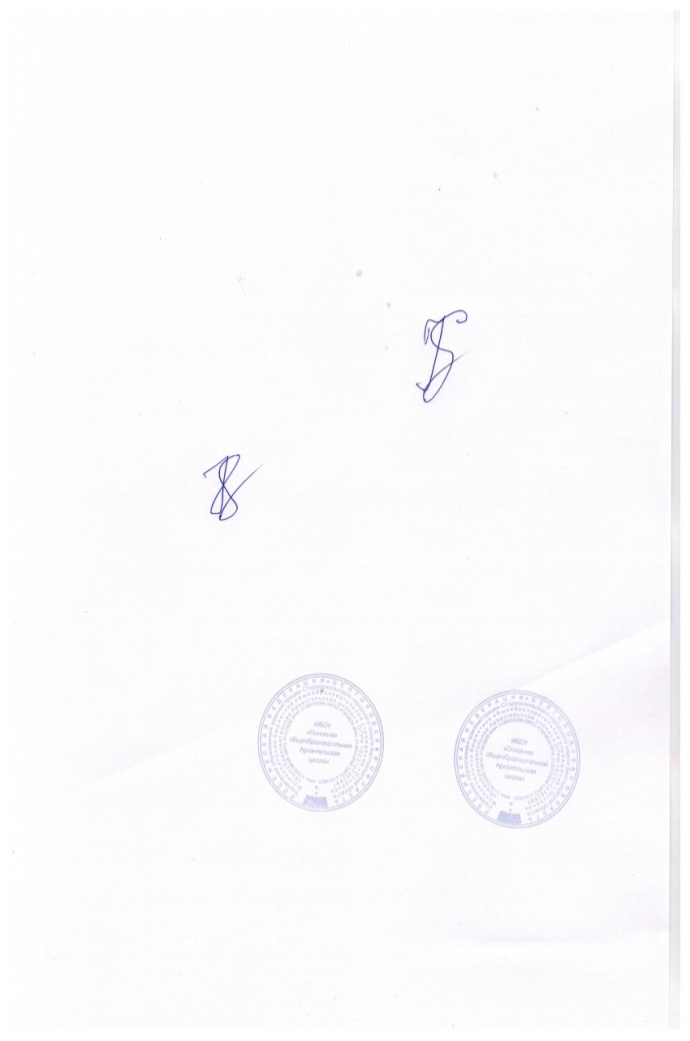           Директор   МБОУ «Основная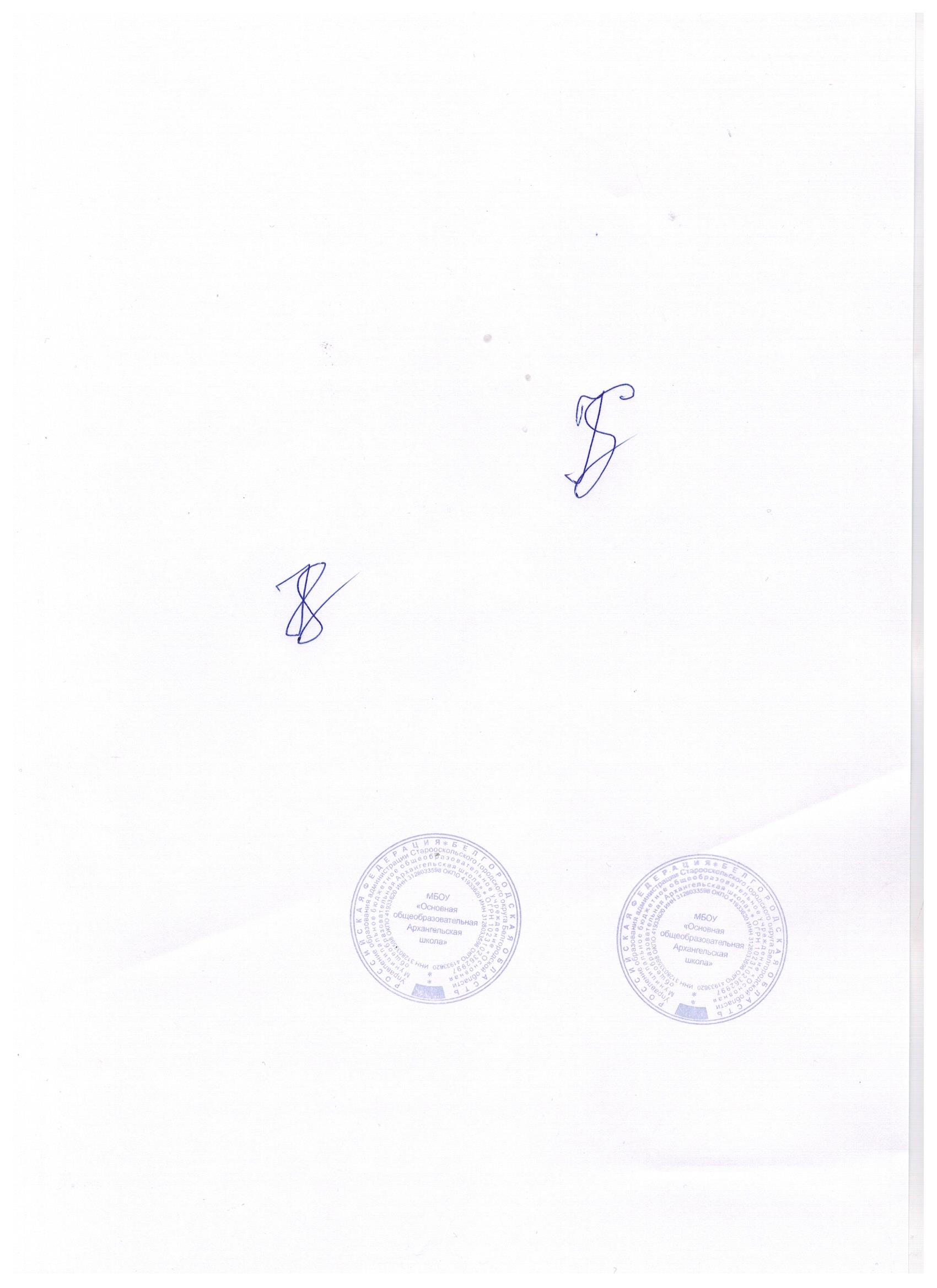                     общеобразовательная           Архангельская школа»                                                             Н.Д.Каракулина